С наркоманом мне не по пути.Это мероприятие было подготовлено и проведено в Южном доме культуры с ребятами старшего и среднего школьного возраста. В начале мероприятия Л.Фокина сказала, что мы шагаем по трудной дороге под названием жизнь. У каждого свои радости, печали, свои развлечения, заботы, мечты. К сожалению, в нашей жизни есть место и риску. Ходить по краю пропасти любят многие, пробуют наркотики, не устояв перед нашептыванием: «Это классно. Какой кайф!» -  результат всегда плачевен.  Затем она провела викторину «Наркотик или жизнь». Ребята высказали свое мнение. И в заключение сделали вывод: что будущего у наркомана  - НЕТ!.Не поддаваться различного вида соблазнам, ценить жизнь - ведь она одна, и помнить о том, что «Мир прекрасен и без наркотиков».                                                                        Л.Н.Фокина, директор Южного  СДК.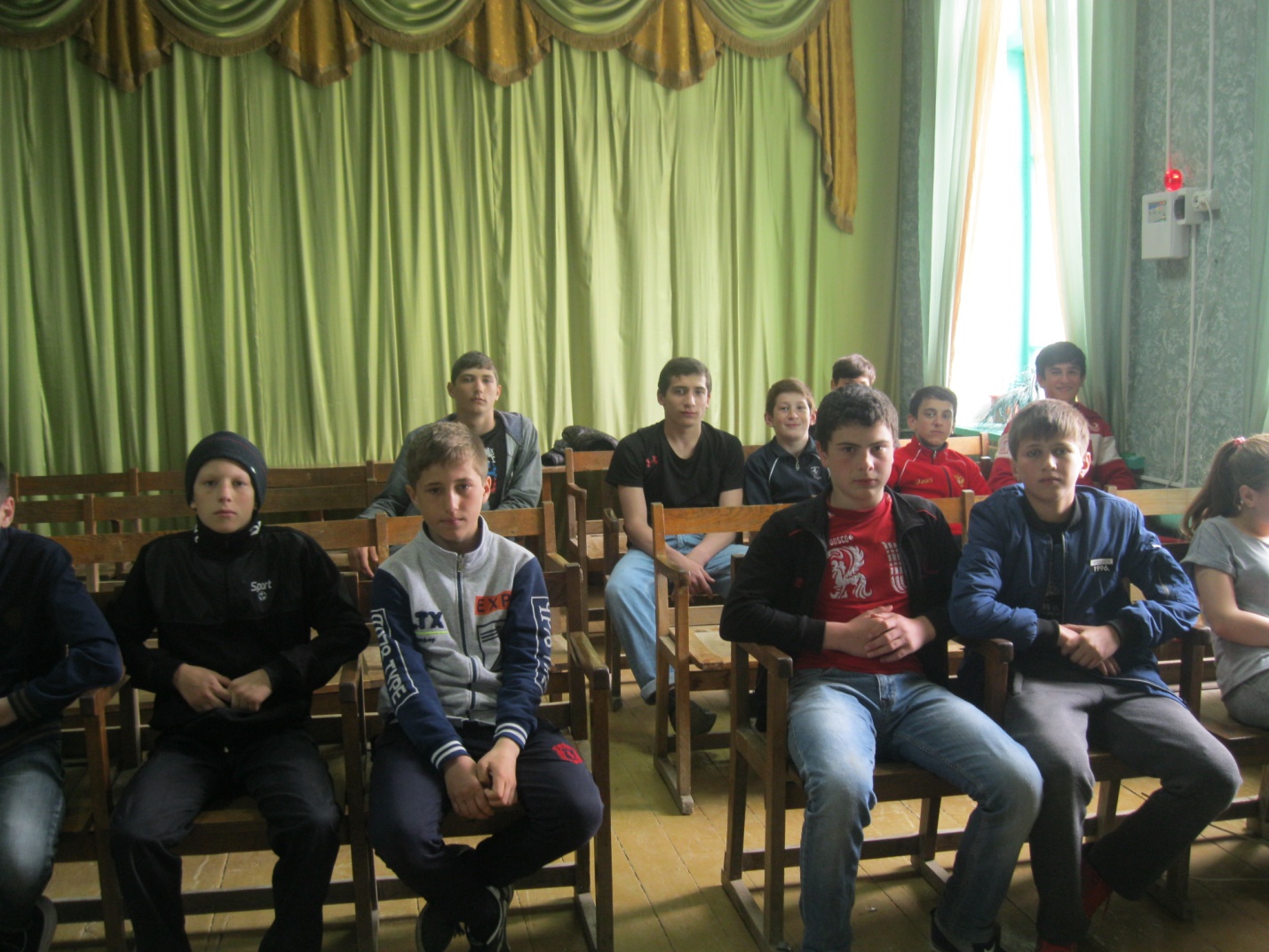 